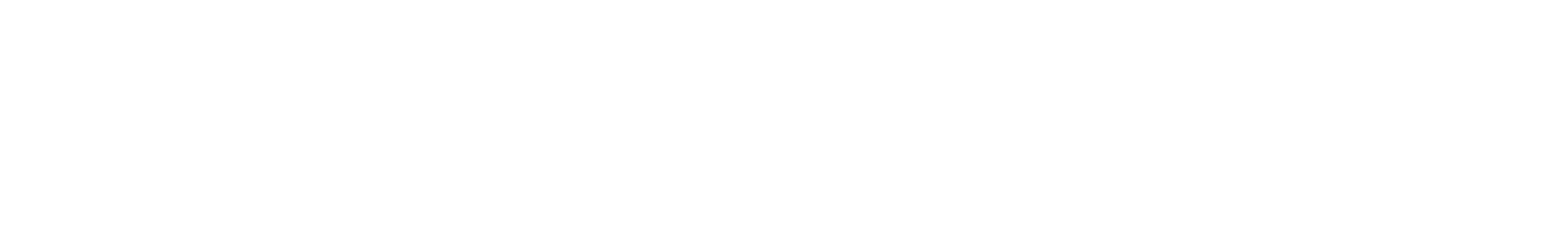 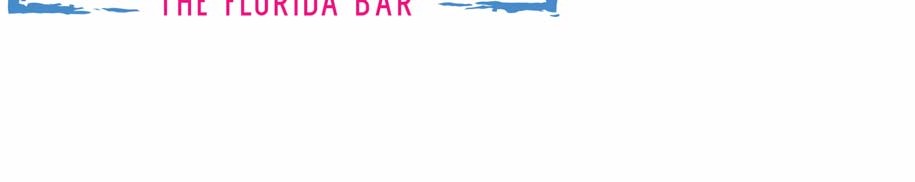 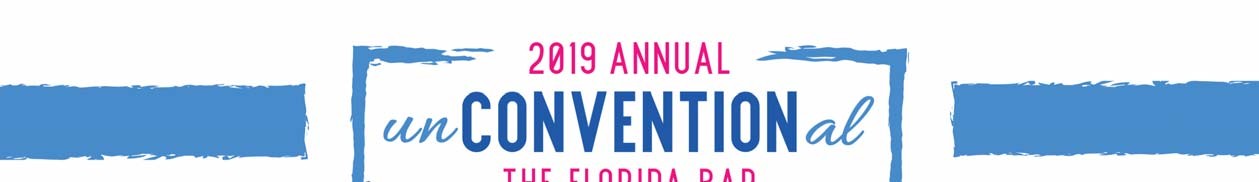 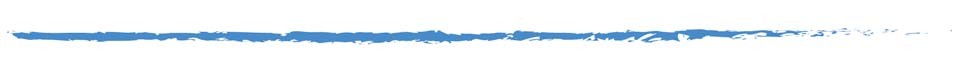 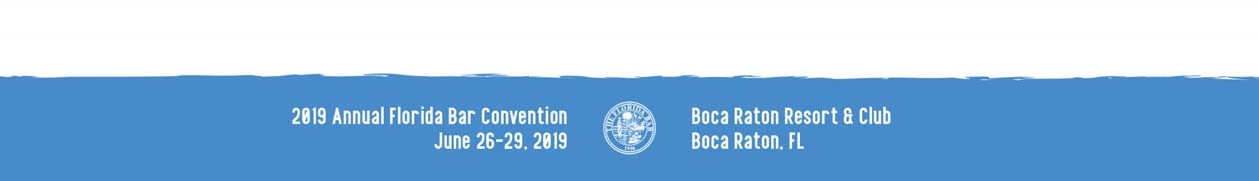 The Florida Bar Alternative Dispute Resolution and Labor and Employment Law Sections presentMediation and Arbitration Issues in Employment Matters:Thinking Outside the BoxFriday, June 28, 2019, 9:30 a.m. - 11:30 a.m. COURSE CLASSIFICATION: INTERMEDIATECourse 3210	ssvisco@floridabar.orgThis program will be a round‐table discussion with a moderator at each of the five tables. Registration is limited to 50 people.TOPICS TO BE DISCUSSED:Not just because you have to… why mediation during litigation?Mediation before litigation: does it work or is it just a tactic for free discovery?Viewpoints on arbitration post SCOTUS decision affirming the enforceability of arbitration clauses.FACILITATORLori Adelson, Adelson Law & Mediation, Fort LauderdaleROUND TABLE MODERATORSJudge David Lee Brannon, Southern District of Florida Marlene Quintana, Gray‐Robinson Attorneys at Law, Miami Karen Evans, Litigation Resolution Inc., MiamiKimberly Gilmour, Gilmour Law, Fort Lauderdale Robyn Hankins, Robyn S. Hankins, PL. Jupiter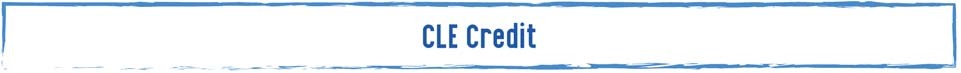 